Домашнее задание для 3 ДОП, от 17.04./20.04.24.Новая тема: "Разрешение D7"Разрешение - это переход неустойчивых ступеней в устойчивые. Все неустойчивые ступени разрешаются в ближайшие устойчивые:II - IIV - IIIVI - VVII - IСхема разрешения D7:IV - IIIII - IVII - IV - IТаким образом D7 разрешается в аккорд T3/t3.Пример построения в C-dur / a-moll (г):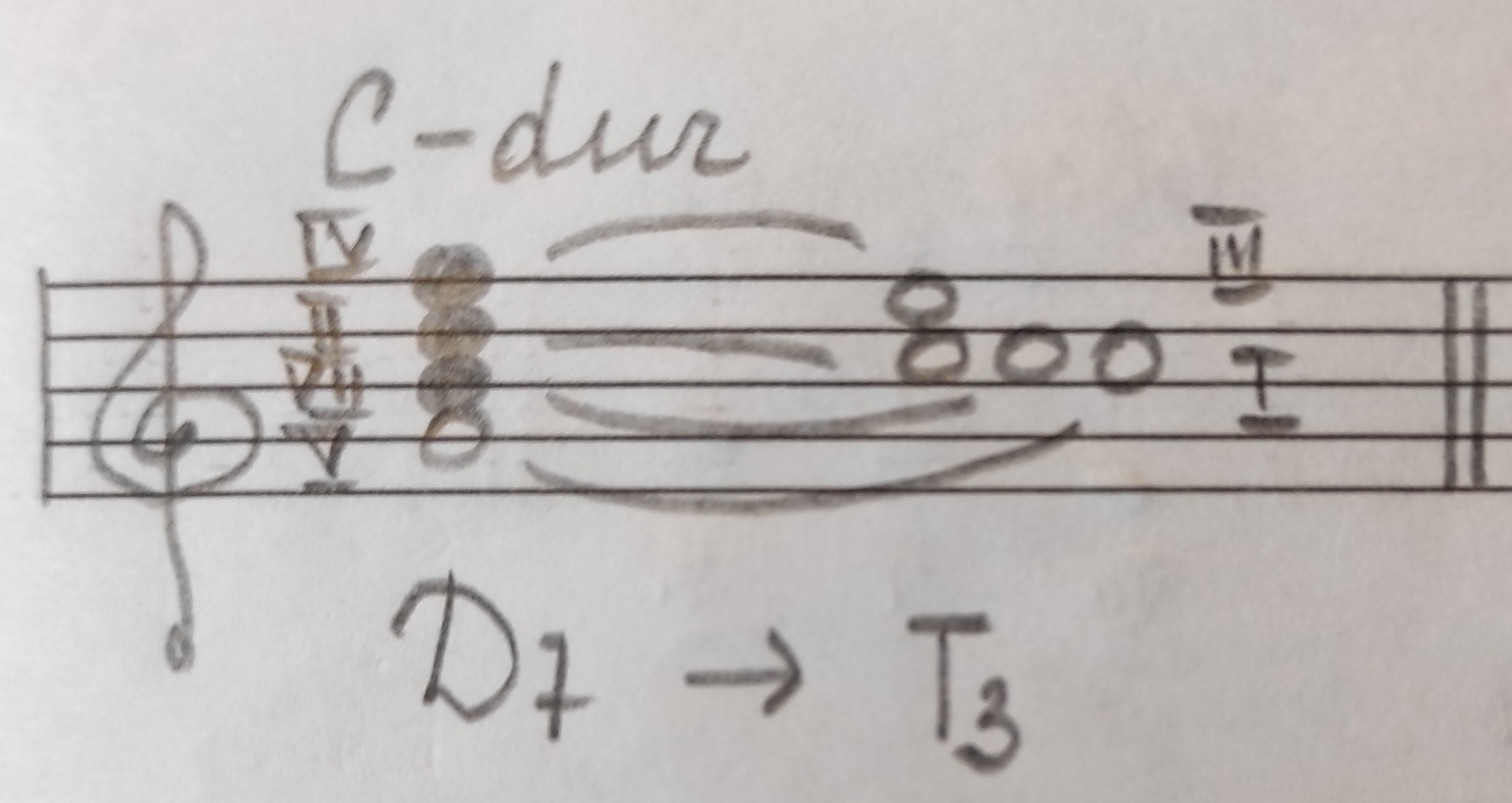 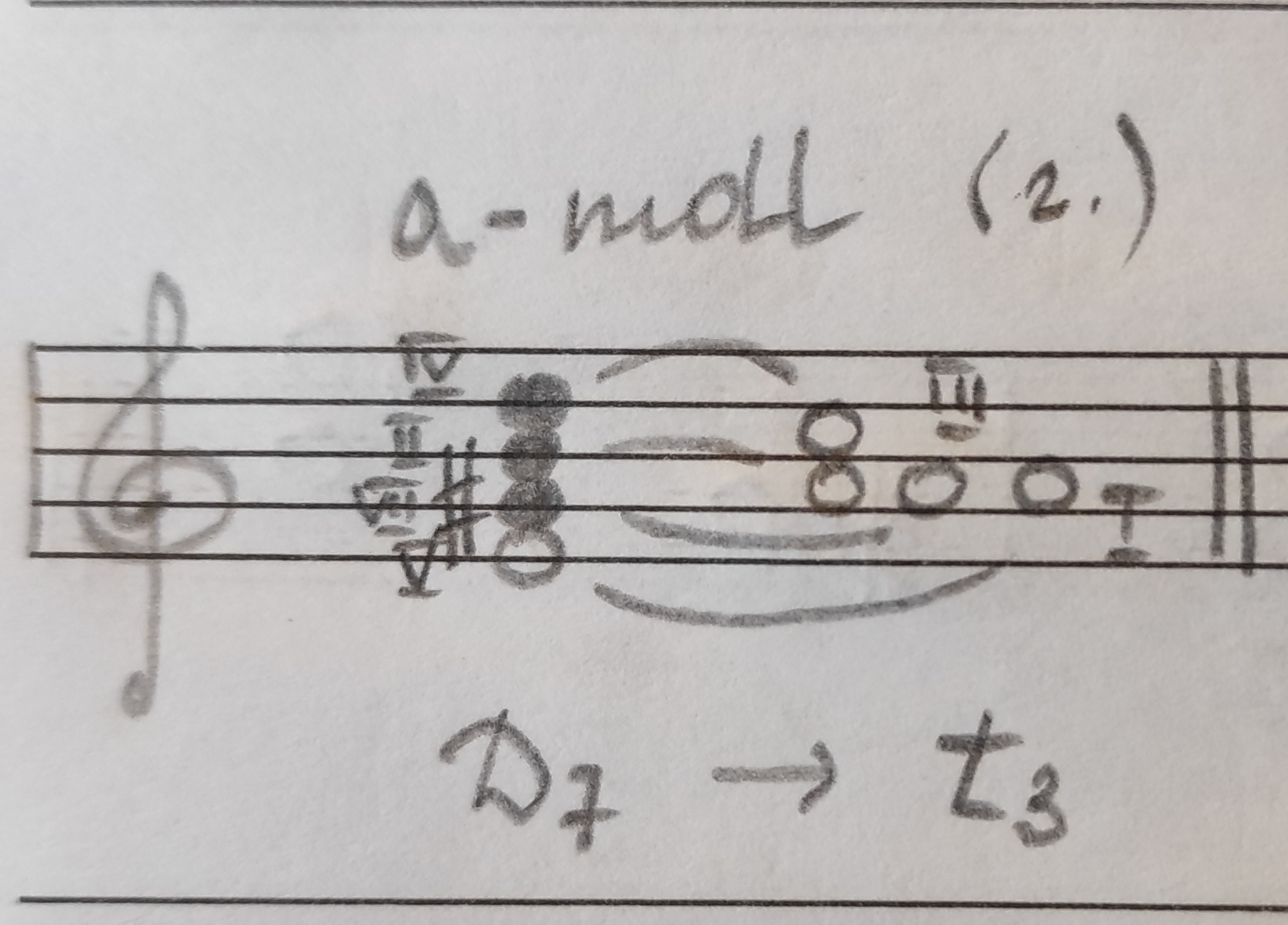 Письменно постройте D7 с разрешением в тональностях: G-dur и h-moll (г). Обращаю ваше внимание на гармонический вид минора! Калмыков и Фридкин. Одноголосие. Номер 307: старое задание. Подготовить исполнение мелодии номера на клавиатуре ф-но. Без пения, слушать и запоминать мелодию. 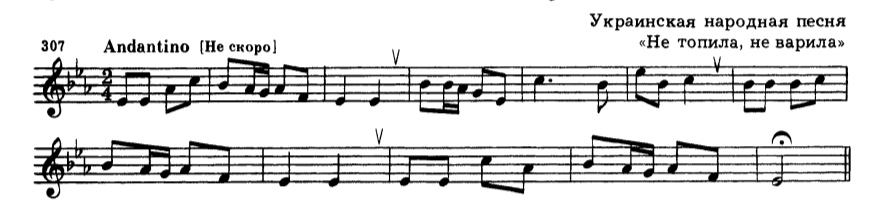 Спрошу на оценку!